SONG EXERCISEImagineJohn Lennon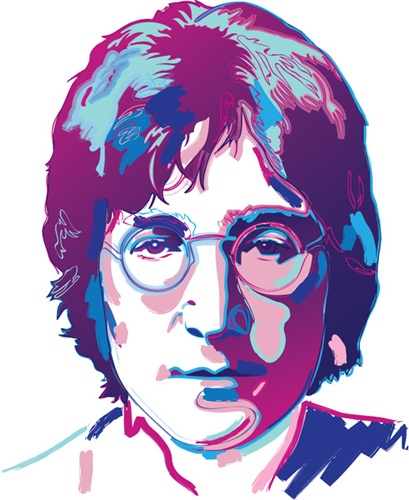 Listen to the first part of the song and cross out any extra words.Imagine there's no beautiful Heaven 
It's easy if you try hard
Absolutely no hell below us 
Above us only the blue sky 
Imagine all the people in the world
Living only for today Listen to the second part of the song and circle the word you hear.Imagine there's no boundaries / countries 
It isn't difficult / hard to do 
Nothing to kill / view or die for 
And no religion / repetition too 
Imagine / Immerse all the people 
Living life in love / peace Listen to the chorus and put the sentences in order.(     ) I hope someday you'll join us  
(     ) But I'm not the only one 
(     ) And the world will be as one 
(     ) You may say that I'm a dreamer Listen to the last part of the song and fill in the blanks with words from the box. There are some extra words.
Imagine no ________________________ 
I ________________________ if you can 
No need for ________________________ or ________________________ 
A ________________________ of man 
Imagine all the people 
________________________ all the world 
By Lilian Marchesoni